L’arbre au printemps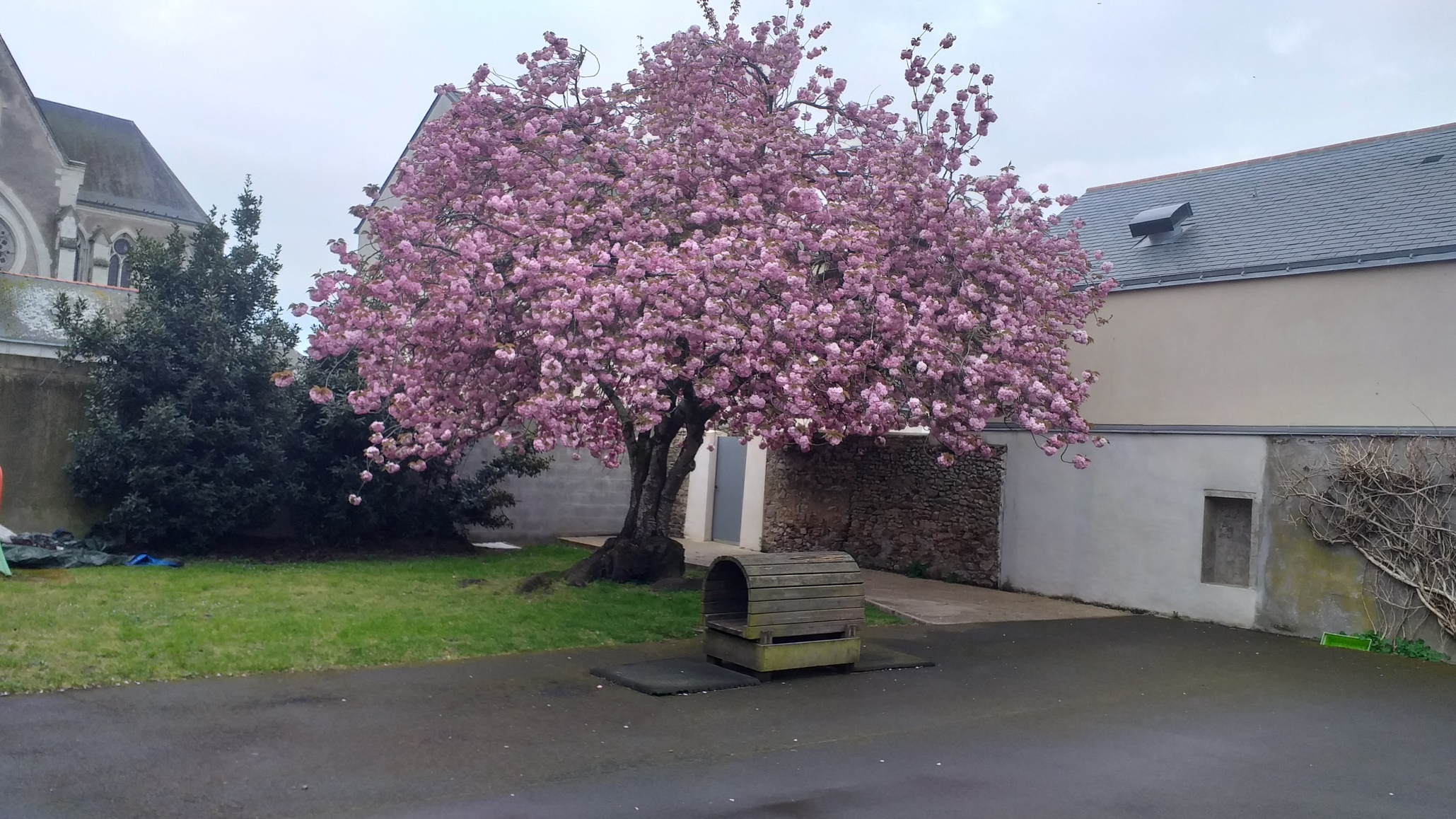 En se promenant, Zouzou a vu ce joli arbre : il s’agit d’un cerisier en fleurs.A vous de faire votre arbre du printemps en rajoutant des fleurs sur les branches de l’arbre ci-dessous.Voici quelques propositions de techniques :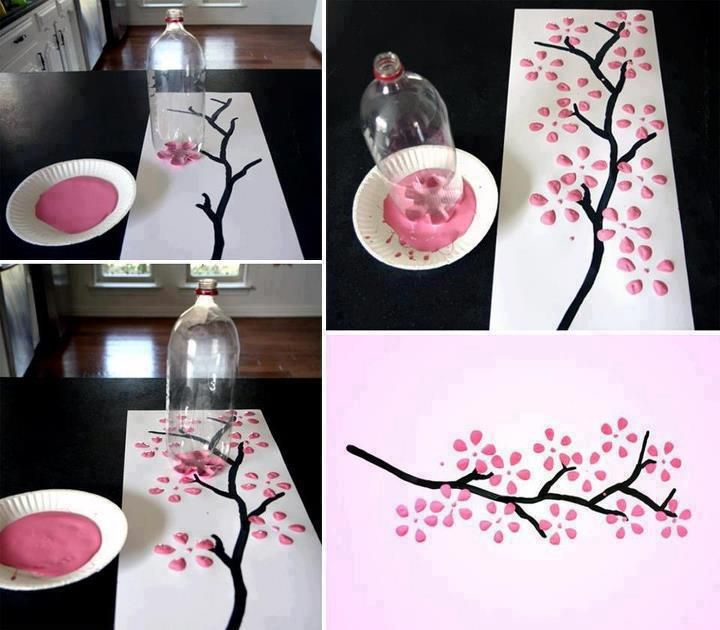 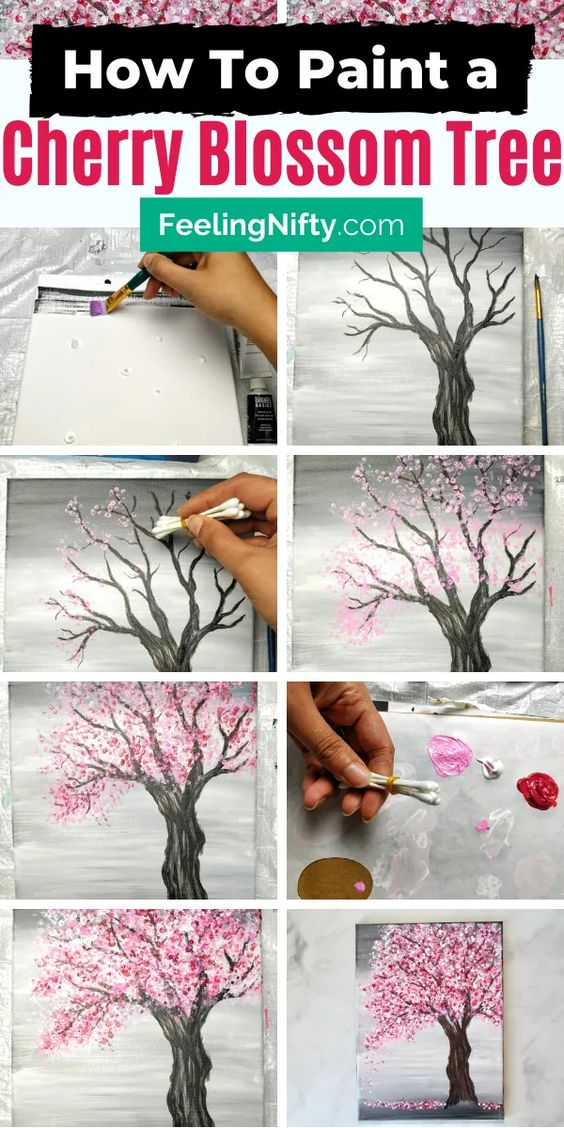 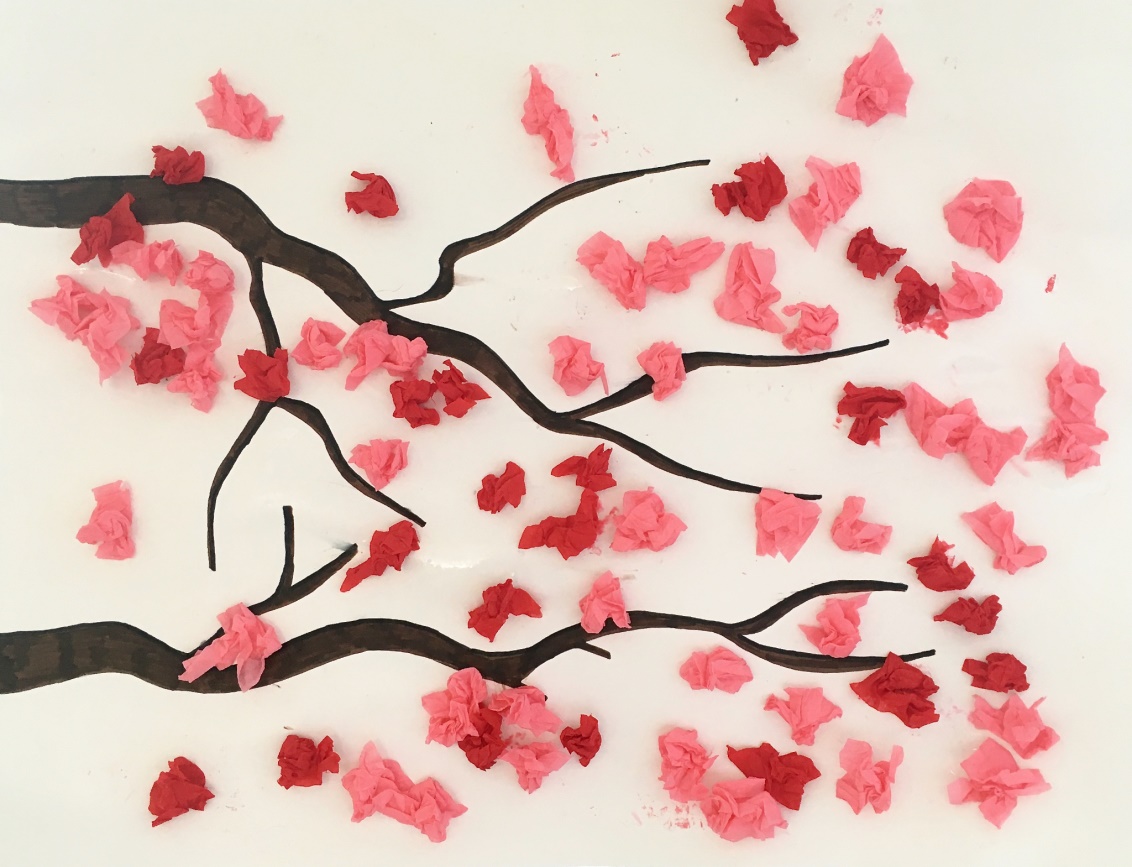 Merci de m’envoyer les photos de vos productions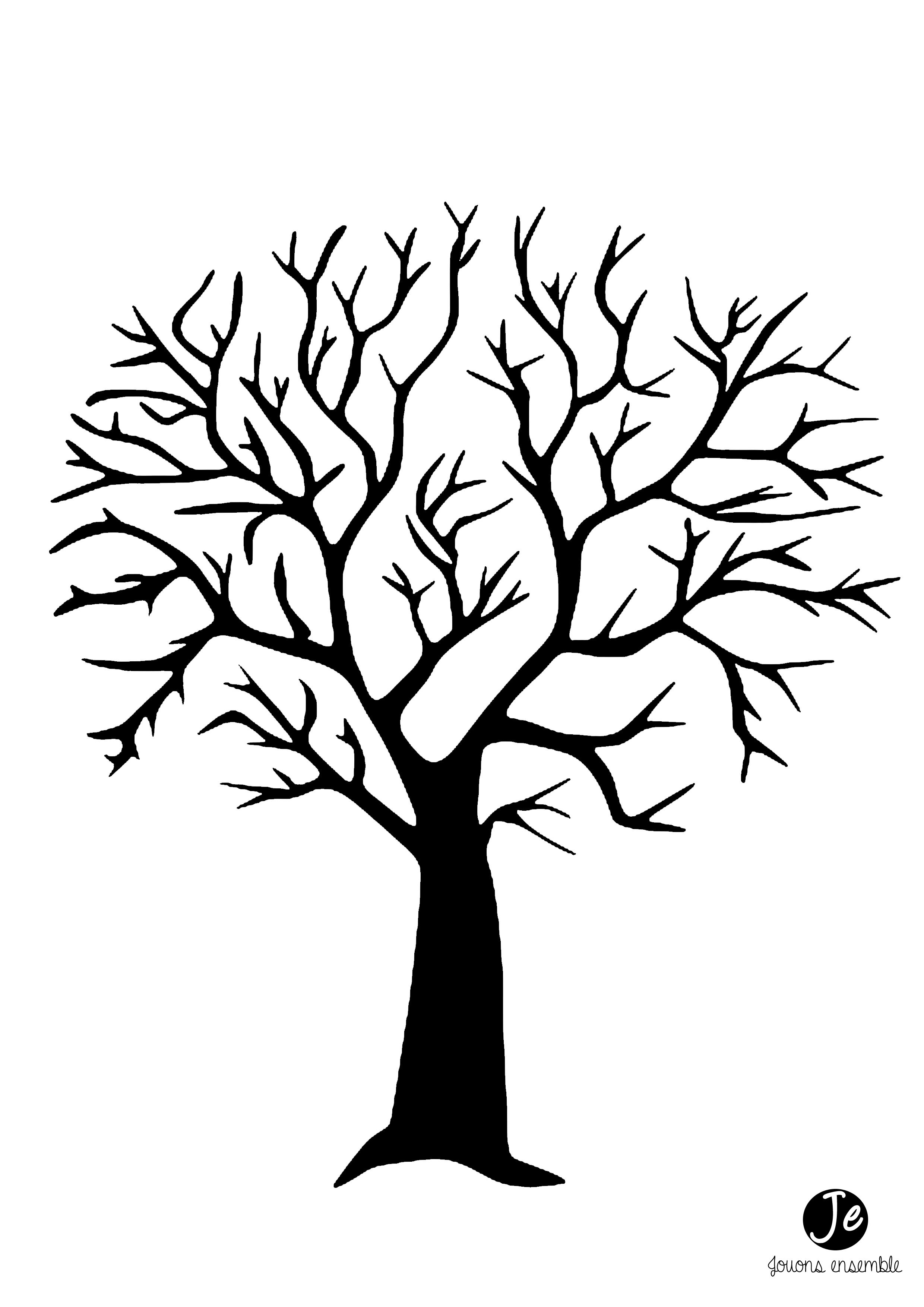 